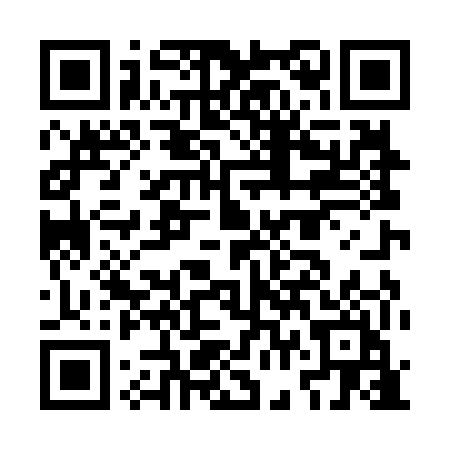 Prayer times for Teelahkme-Luige, EstoniaWed 1 May 2024 - Fri 31 May 2024High Latitude Method: Angle Based RulePrayer Calculation Method: Muslim World LeagueAsar Calculation Method: HanafiPrayer times provided by https://www.salahtimes.comDateDayFajrSunriseDhuhrAsrMaghribIsha1Wed2:485:151:106:269:0511:242Thu2:475:131:106:279:0811:253Fri2:465:101:096:289:1011:264Sat2:455:081:096:309:1211:275Sun2:445:051:096:319:1511:286Mon2:435:031:096:329:1711:297Tue2:425:001:096:349:1911:308Wed2:414:581:096:359:2211:319Thu2:404:551:096:369:2411:3210Fri2:394:531:096:389:2611:3311Sat2:384:511:096:399:2811:3412Sun2:374:491:096:409:3111:3513Mon2:364:461:096:419:3311:3614Tue2:354:441:096:439:3511:3715Wed2:344:421:096:449:3711:3716Thu2:344:401:096:459:3911:3817Fri2:334:381:096:469:4111:3918Sat2:324:361:096:479:4411:4019Sun2:314:341:096:489:4611:4120Mon2:304:321:096:509:4811:4221Tue2:304:301:096:519:5011:4322Wed2:294:281:096:529:5211:4423Thu2:284:261:096:539:5411:4524Fri2:284:241:096:549:5611:4625Sat2:274:221:106:559:5811:4726Sun2:264:211:106:5610:0011:4827Mon2:264:191:106:5710:0111:4828Tue2:254:181:106:5810:0311:4929Wed2:254:161:106:5910:0511:5030Thu2:244:151:106:5910:0711:5131Fri2:244:131:107:0010:0811:52